Scottsdale-Thunderbird SDA Church2022-2026 Church Vision Survey and Response FormSubmission Deadline: December 11, 2021All church members are encouraged to participate in this survey whether you attended the Vision Meetings or not.  There are no bad ideas or answers.  All responses are important.  Please sign the form so that we can ensure that only church members are participating and that each person is responding only once.  All responses will be confidential and your name will be removed from the survey form BEFORE tallying results to preserve as much anonymity as possible.  Please sign this page at the bottom and we will remove it before processing scores.  Completed surveys may be mailed, scanned & emailed, or hand delivered to the church.  A receptacle will be made available to place them in the church lobby.Each category contains the different ideas and suggestions that church members shared during our three Vision Meetings on September 25, October 2 and 23.  Every idea is important but we cannot do all of them at the same time.  Your scores will help us prioritize them.  If you are unclear on a suggested idea, please just ask and we will try to make sure you understand what you are evaluating and scoring.Scoring Instructions:For each category, please award points to those ideas that you support the most.  You have a maximum total of 10 points you can award to each category.You may place all 10 points on a single idea, or divide the 10 points between different ideas. Any combination of scores is fine as long as they total 10 points for each category.  Suggestion:  Choose 3-4 ideas that are most important to you, then divide your 10 points among those as you deem best.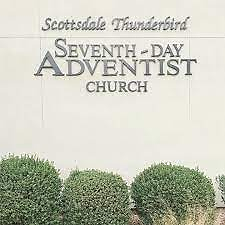 The total points must add up to 10 for EACH categoryChurch & Sabbath Worship 	10 pointsOutreach & Evangelism 		10 points Children & Youth Ministries 	10 points Fellowship & Fun 			10 pointsDiscipleship & Equipping	 	10 pointsTAA & TCE Support 		10 pointsFacility, Finance & Staffing 	10 pointsWe will tabulate the responses and report the results when completed.  The final category, Measurable Goals & Outcomes, is a survey of basic church growth expectations.  Please sign and date this cover sheet.Name_________________________________________            Date_________________Church & Sabbath WorshipPointsOutreach & EvangelismPointsMake inclusivity a priority during worship; such as offering sign language, Spanish translations, etc. Help people connect with outreach via social media, web, podcasts, etc.Create survey for members to evaluate Sabbath schedule, timing, and flow of church service.Offer regular outreach activities like visiting nursing homes, Family Promise, Feed My Children, etc.  Include kids/teens in worship as often as possible.Develop an annual cycle of evangelism Connect with visitors in more tangible and authentic waysAssist TAA/TCE with traveling/live nativity at ChristmastimeDevelop more music ministry volunteersNeighborhood outreach including Christmas caroling, invites, mailers, etc. Encourage more members to be active in worship service participationHost events (music/concerts) that are designed to reach new people  Improve and expand greeting ministryCreate “Visitor Sabbath”Improve audio/video ministryArrange mission trip for church membersDevelop digital methods for offering, children’s offering, etc.Work with TAA/TCE to present Youth Evangelism OpportunitiesImprove/expand attention to church décor, flag displays, etc. Literature Evangelism including GLOW, free resource library w/ SOP, etc.Add Points (Maximum 10)Add Points (Maximum 10)Children & Youth MinistriesPointsFellowship & Church SocialsPointsHave children lead a church service Have potlucks more oftenSabbath Afternoon Youth Program (like AY) Arrange “Themed” potlucks (food & decorations are coordinated)Promote & support Adventurers/ Pathfinders more.Church Campout/Retreat and/or Outdoor Church experienceMore volunteers and help with Children’s MinistriesHave more open gym nights, pool parties or board game socials.Nominate Children’s Ministry DirectorSabbath afternoon hikes/walksCreate Children’s ChoirVideo Vespers (show Christian videos and have discussion afterwards)Create “Activity Bags” for younger kids during church servicesSecret SistersChildren’s Socials like Trunk or Treat, Christmas Gift Exchange, birthday events, etc. In-home dinner events like “Guess Who’s Coming to Dinner?,” Dinners for Eight, Progressive Dinners, etc. Improve promotion and support of kids/teens going to Camp Yavapines.Food Fair/Chili Cook-off, etc. Support inclusion of kids using skits, drama or spiritual sketches in worship “Themed” socials like Ugly Sweater Contest, Talent Nights, Paint Nights, etc.Add Points (Maximum 10)Add Points (Maximum 10)Discipleship & Small GroupsPointsTAA & TCE SupportPointsBible Reading MarathonHave church booth at TAA Fall FestivalHealth Seminar(s) like Depression: The Way Out, Cooking Classes, etc.Prayer Partners for staff and/or studentsFinancial Seminar(s) like Financial Peace University or similarUse more video/YouTube to promote TAA/TCE & Children’s MinistriesMarriage Seminar(s) like Laugh Your Way to a Better Marriage or similarDedicated bulletin board for TAA/TCE promotion, information, etc. Spiritual Seminar(s) like Love Reality or similar Arrange dinners, gifts, or other special gestures to bless staff.Volunteer training, education and orientation programsEncourage youth participation at church events for volunteer credit (NHS)Sabbath afternoon in-depth Bible studyProvide more church volunteers for school work bees, reading buddies, tutoring or other school needs.Mid-week prayer meetingsBe prepared to assist with TAA debt when opportunities ariseAdd Points (Maximum 10)Add Points (Maximum 10)Facility, Finance & Church StaffingPointsMeasurable Goals & OutcomesWork with AZ Conference to obtain Associate Pastor This section does not use the 10 point scoring method.  Please just indicate your estimation for each question below.Create plan to pay off church debt by end of 2026. (Current: ~$150,000)This section does not use the 10 point scoring method.  Please just indicate your estimation for each question below.Increase hours for church secretary to improve communication, organization & ministry coordination.   How many baptisms per year should we hope for?  Currently we average about  2 per year.Install LCD monitors in church sanctuary so we do not have to cover stained glass cross with screenWe currently have 185 church members.  How many members should we hope to have by the end of 2026?Purchase hymnals and pew bibles and install racks in pews to hold themWe currently average 105 in church attendance?  What should our goal for church attendance be by 2022?Repaint/repair church sanctuary wallsOur monthly church budget is $10,000.  What should our budget be by 2026?Better signs inside/out for visitors and guests to find rooms and servicesWE currently support 22 students, total, at TAA & TCE.  How many should we be supporting by 2026?Install baby-changing stations in main bathroomsAs a church, what percent increase in overall tithe giving do you think is reasonable each year?  Updates/Repairs on Education Wing such as:  paint ext. doors/trim, new blinds, new flooring in classrooms, add gutters, repair eaves, etc.  Are you currently donating your AZ income taxes to TAA or TCE?  Yes or No?  Write N/A if you have no AZ taxes or are unsure.  Thank you .Add Points (Maximum 10)What percentage of our attendance should we expect for Sabbath School?